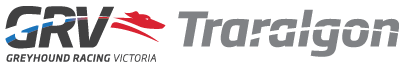 TRARALGON GREYHOUND RACING CLUBPOSITION: CLUB MANAGERApplicants for the position of Club Manager with the Traralgon Greyhound Racing Club are asked to carefully consider the following Selection Criteria and ensure their applications specifically addresses all the criteria as listed below.Selection Criteria:Demonstrated ability to seek opportunity for business improvement.Demonstrated ability to establish and manage budgets and business finances.Strong capability to direct and lead others for high performance.Strong negotiation, influencing and communication skills.Ability to drive change.Strong strategic and operation focus.Understanding of Workplace Health and Safety requirements.Experience with Committees including preparation of documentation and minute taking.Sound computer skills including competent use in Microsoft Outlook, Excel and Word.Position Description Position Title:  Club ManagerClub: Traralgon Greyhound Racing Club New Position  X Change to Existing Position Date:  November 2016Reports to (position): The Directorate of the Traralgon Greyhound Racing ClubPositions that report to this position:Full Time Groundsman; Part Time Office Assistant; Casual Race Day StaffName of present incumbent (if applicable):VacantPrimary Purpose of the PositionThe Traralgon Club Manger position is required to ensure the effective and efficient operation of the Greyhound Racing Club and is required to develop strong working relationships with club staff, committee members and industry participants.The incumbent of the position is responsible for the development and management of the administrative and financial operations of the club, which includes facilities management and the development and growth of the club in line with the clubs strategic focus.With strong organisational and business management skills the club manager will ensure the smooth running of the clubs administrative tasks, including, but not limited to, the day to day running of the office, accurate financial management and reporting, preparation of committee and race day meetings and documentation, etc. A key aspect of the position requires local community involvement and the acquisition of sponsors to ensure the club is perceived not only as a great place to watch greyhound racing but as a valued member and contributor in the local community.   A person with sound communication skills will be well regarded in this respect.Scope: The Traralgon Greyhound Racing Club conducts weekly race meetings and trial sessions providing industry participants and local community with quality racing facilities while ensuring maximum returns for the club.The Club Manager supports the Traralgon Committee in ensuring a high level of professionalism in managing the overall strategic direction and operations of the club.    Ensuring that all race meetings and trial sessions are conducted to the highest standard.  The manager is required to ensure local community involvement and the acquisition of sponsors to ensure the club is seen as not only a great place to watch greyhound racing, but also a preferred venue for a function or event.Developing strong working relationships with club staff, committee members and industry participants, the position is also responsible for managing the administrative and financial operations of the Traralgon Greyhound Racing Club in the best interest of its stakeholders and in conjunction with the Committee and the Club’s Improvement Plan.Freedom to Act / Decision Making All expenditure must be within agreed budgets or as approved by the Committee of the Traralgon Greyhound Racing Club.Management of Payroll and sign off of timesheetsNon reoccurring expenditure of over $1,000 requires approval by the Committee.The Manager is authorised to engage or dismiss casual employees of the club subject to the provisions of the relative Employment Awards and laws of the land.Key Result AreaAccountability / ActivityKey Performance IndicatorArea of FocusWhat activities are you responsible for? How will you know this has been achieved?LeadershipMaintains staff by using a merit based system to recruit, select, induct and train employees as requiredEnsures ongoing development of staff by coaching, counselling and disciplining employees, planning, monitoring and appraising job resultsEnsures information for staff is provided in a timely manner and the ongoing personal development for staff is carried outManages all staff and on site contractorsEffectively and positively represents the Greyhound Racing Club in dealings with the Media, Local Council, Community Groups and other bodies to maximise exposure and awareness of the sportRecruitment System in PlaceInduction process documentedPolicies and Procedures documented and communicatedPerformance Management System in placePerformance Appraisals conducted in timely mannerOHS Policies and Procedures documented and communicatedFinanceAchieves financial objectives by preparing an annual budget; scheduling expenditures; analysing variances, initiating corrective actionsMonthly reports provided to committee in timely mannerBudgets prepared FacilitiesManage an co-ordinate racing operations ensuring the running of weekly race meetings in line with the Rules of Greyhound Racing Victoria and the race-day procedural guidelinesCoordinate trial sessions to ensure participants are adequately catered for and the Club receives maximum return for the outlay on staff and equipment costsEffectively market and promote the venue and sport of greyhound racing to ensure maximum support from the people of Ballart and surrounding districtsOversee the maintenance and general upkeep of the Club’s track, equipment, buildings and surrounds to ensure the continuation of trouble free facing in a clean positive environmentEffective race meetingsUnderstanding of Racing Rules and race-day procedureEffective trial sessionsAdministrationPreparation of Agenda and Minutes and all other correspondence for monthly and annual committee meetingsEnsures that the operations of the club is maintained at a high standard and the office operations and procedures are carried out to best practice standardsEnsure OHS guidelines and regulations are adhered to by all BRGC employees, race day patrons and any other entity using club facilitiesDevelop and maintain club policies and operational process and ensure communication to employees of suchProvide adequate feedback to the Club’s Committee in order to keep them informed of developments within the industry and in relation to club operationsAgenda and Minutes prepared in timely mannerFeedback from participants and staffOperating procedures documentedPolicies developed and communicatedBusiness DevelopmentDevelop and implement club strategic plan ensuring long term development and growth within the clubLiaise with existing sponsors and seek new sponsorship for the clubMarket and promote the sport of greyhound racing together with other opportunities for use of the venue to the wider communityManage and ensure the successful implementation of projects as required by the CommitteeStrategic plan developed and maintainedSponsorship numbersProjects conducted effectively and in timely mannerOH&SAssist with implementing the OH&S plans and strategies.Management of OH&S incident reporting identifying improvement processes to minimise repeat incidents.Encourage a Culture of Safety  Encourage the prompt reporting of hazards & risks  Raise management and staff awareness of safety accountabilities & responsibilitiesOH&S plan and strategies implemented and communicated within expected timelines.Incident Reporting is well maintained and up to date.OtherAttend industry events as requiredAttend training and development as requested from time to timeOther duties as reasonably requested from the committee from time to timeAttended as requiredTraining completed Key Business ContactsKey Business ContactsExternalInternalIndustry Participants and race-day participantsClub President and Committee membersSponsorsClub Staff and VolunteersOther Greyhound Racing Club ManagersContractorsCommunity GroupsMediaLocal Council and Community GroupsPerson Specification Person Specification Education/Qualifications necessary to meet position objectivesEducation/Qualifications necessary to meet position objectivesEssentialDesirable5 Years’ Experience in Management, Business AdministrationTertiary qualification in Management, Business Administration Experience with Sporting Events ManagementExperience in managing community partnershipsSkills/Knowledge necessary to meet position objectivesSkills/Knowledge necessary to meet position objectivesEssentialDesirableDemonstrated ability to seek opportunity for business improvementExperience and understanding the greyhound racing industryDemonstrated ability to establish and manage budgets and business financesExperience in managing marketing, sponsorship, public relations or related fieldStrong capability to direct and lead others for high performanceA working knowledge of employment awards and Fair work ActStrong Negotiation, influencing and communication skillsAbility to drive changeStrong strategic and operation focusUnderstanding of Workplace Health and Safety RequirementsExperience with Committees including preparation of documentation and minute taking Sound computer skills including competent use in Microsoft Outlook, Excel and WordAttributes required to ensure satisfactory performance and cultural fitAttributes required to ensure satisfactory performance and cultural fitEssentialDesirableResponsivenessAbility to Multi-taskIntegritySelf MotivatedImpartialityLateral thinkerAccountabilityRespectLeadershipEmployment ConditionsThe Traralgon Greyhound Racing Club environment is a unique and challenging operational environment. It operates weekdays, weekends, day and night hours.  All staff are required to abide by Traralgon Greyhound Racing club policies and procedures.All employees at Traralgon Greyhound Racing Club are required to have the right to work in Australia.All employees are required to comply with OHS statutory obligations.Traralgon Greyhound Racing Club is an EEO employer.A current Victorian Drivers Licence is required 